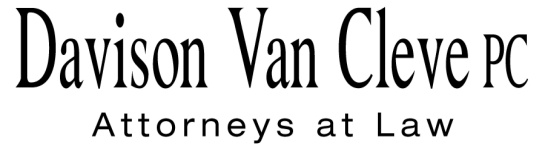 TEL (503) 241-7242     ●     FAX (503) 241-8160     ●     mail@dvclaw.com333 S.W. November 25, 2013Via E-mail and Federal ExpressMr. Steven V. KingActing Executive DirectorWashington Utilities & Transportation Commission1300 S. Evergreen Pk. Dr. S.W.P. O. Box 47250Olympia, WA  98504-7250Re:	In the Matter of PUGET SOUND ENERGYFor an Accounting Order Approving the Allocation of Proceeds of the Sale of Certain Assets to Public Utility District #1 of Jefferson CountyDocket No. UE-132027Dear Mr. King:		Enclosed please find an original and twelve (12) copies of the Petition to Intervene of the Industrial Customers of Northwest Utilities.		Thank you for your assistance, and please don’t hesitate to contact our office with any questions.						Sincerely yours,						/s/ Jesse Gorsuch						Jesse GorsuchEnclosurescc:	Service ListCERTIFICATE OF SERVICEI hereby certify that I have this day served the attached Petition to Intervene upon all parties of record in this proceeding by sending a copy thereof via electronic mail and by mailing a copy via First Class U.S. Mail, postage prepaid, to each party’s last-known address, as shown below.DATED this 25th day of November, 2013.Davison Van Cleve, P.C.	/s/ Jesse GorsuchJesse Gorsuch ENERGYKEN JOHNSON  PSE-08N WA  98009-9734ken.s.johnson@pse.comPERKINS COIESHEREE STROM CARSON10885 N.E. FOURTH STREET STE 700 BELLEVUE WA  98004-5579scarson@perkinscoie.comWASHINGTON UTILITIES & TRANSPORTATION COMMISSIONROBERT D. CEDARBAUMPO BOX 40128OLYMPIA, WA 98504bcedarba@utc.wa.govOFFICE OF THE ATTORNEY GENERALLISA W. GAFKEN800 FIFTH AVENUE, SUITE 2000SEATTLE, WA 98104-3188lisa.gafken@atg.wa.gov